Муниципальное автономное общеобразовательное учреждение«Средняя школа №12 г. Ельца» Липецкой областиИсследовательская работа«Жизненный путь  моего прадеда Василия Яковлевича Овсянникова»Выполнил:   ученик 10 классаСоболев Сергей АндреевичНаучный руководитель:  учитель химии и биологииПолунина Валентина Сергеевна2018 годСодержаниеВведение………………………………………………………………….……3 1. Краткие биографические сведения…………………………………..…...5 2. Военная страница в жизни Василия Яковлевича Овсянникова…………6 3. Василий Яковлевич – Почетный гражданин  своей страны ….…………8 Заключение…………………………………………………………………...10  Список литературы ………………………………………………………….11  Приложение………………………………………………………………….12ВведениеАктуальность  исследованияВ каждом городе, селе есть люди, о которых хочется рассказать всем. Работа над исследовательским проектом в номинации «Земляки» дает возможность реализовать свое желание. Я хочу, чтобы жизненный путь моего прадеда Овсянникова Василия Яковлевича, внесшего большой вклад в Победу над фашизмом в Великой Отечественной войне и  оставившего значимый след в истории моей малой родины – города Ельца, остался в памяти многих поколений и стал образцом для подражания.Подростковый возраст является особым для становления личности. Долг ученика - знание истории малой родины, знание и память о своих земляках, их делах. А те, кто интересуется историей родного края, ведет кропотливую работу по дальнейшему её изучению. «Интересы человека формируются главным образом в его детстве», - писал академик Д. С. Лихачев. Он считал, что «если у ребенка есть интерес к жизни других людей, к истории своей страны, к литературе и искусству, если ему хочется сделать что-то хорошее, то он и вырастет добрым, порядочным, полезным для России человеком».Цель исследованияРассказать о человеке интересной судьбы, который совершил подвиг в годы Великой Отечественной войны и прославил своим трудом, мастерством свою малую родину.Задачи исследования1) Изучить и систематизировать документальные источники о жизни моего прадеда Овсянникова Василия Яковлевича.2) Определить вклад моего прадеда Овсянникова Василия Яковлевича в Победу над фашисткой Германии в  Великой Отечественной войне.3) Привлечь внимание моих сверстников к изучению истории нашей малой родины, истории страны.4) Сохранить память о прадеде Овсянникове Василии Яковлевиче. Гипотеза исследованияМогу предположить, что знание современной истории малой родины и людей, прославивших ее, может качественно повысить уровень патриотизма у подростков, положительно повлиять на формирование их личности.Объект исследования Овсянников Василий Яковлевич, его личный пример, вклад в развитие нашей малой родины, истории страны.Предмет исследованияБиография земляка, его общественная и трудовая деятельность.Источниками исследовательской работы стали: воспоминания и личные архивы родственников Овсянникова Василия Яковлевича.Методы исследованияОпрос, систематизация и обобщение рассказов родственников, изучение и анализ семейных фото, документальных источников и Интернет-ресурсов.Сроки проведения исследования: январь 2018 г.-  сентябрь 2018г.Практическая значимостьМатериалы, собранные для проекта, могут быть интересны:- учителям школы, они могут использовать его при подготовке классных часов, уроков Мужества о Великой Отечественной войне;- детям, они могут познакомиться со своими земляками, проследить их жизненный путь;- этот материал будет интересен родственникам;- интересен он всем, кто не равнодушен к истории своей малой родины, истории страны, к событиям Великой Отечественной войны.Материалы работы могут быть размещены в кабинете истории школы с дальнейшим использованием их в воспитательном процессе (создании Уголка Боевой Славы, книги Памяти).Результаты исследованияКраткие биографические сведения Человек может сделать из своей жизни, что хочет, и придать ей столько ценности для себя и для других,  сколько позволяют ему  собственные силы                         В. фон Гумбольдт.Я хочу рассказать о своем прадеде Овсянникове Василии Яковлевиче. Он родился 12 февраля 1913 года в Орловской области, Чернавского района, деревне Троицкое в семье Овсянниковых Якова Федотовича и Александры Романовны (см. приложение №1. Фотография Овсянникова Василия Яковлевича, его отца – Овсянникова Якова Федотовича и матери – Александры Романовны).  Имел сестру – Овсянникову (Свинцову) Антонину Яковлевну.Дошкольные и школьные годы прошли в деревне Березовке Елецкого района (недалеко от пионерских лагерей «Солнечный» и «Белая березка»).	Окончив в 1930 году Елецкую гимназию (ныне 1 корпус МБОУ СШ №1 им. М.М. Пришвина), поступил в Тамбовский учительский институт на специальность – учитель истории (см. приложение №.2. Фотография. В.Я. Овсянников и студенты Тамбовского учительского института на экскурсии в Петергофе. Июль 1937 год).Был секретарем парторганизации пединститута. С 1934 года по направлению работал в г. Сталинград завучем средней железнодорожной школы №4 и учителем  истории. Работал там до начала Великой Отечественной войны (см. приложение №3. В.Я. Овсянников и педагогический коллектив железнодорожной средней школы №4 г. Сталинград. 1939 год).Военная страница в жизни Василия Яковлевича ОвсянниковаВ 1939 году вступил в ряды коммунистической партии. А осенью 1941 года был призван в ряды Вооруженных сил Красной Армии СССР на Западном фронте.  12 октября 1941 года в составе Сталинградского батальона прибыл под Можайск. Вошел в состав первой гвардейской мотострелковой Московской дивизии. 14 октября 1941 года под свое командование принял стрелковое отделение и получил боевую задачу – выбить немцев из деревни Короткое и закрепиться в ней. Под ураганным ружейно-пулеметным и минометным огнем противника отделение под его командованием стремительным контрударом опрокинуло немцев и первым овладело окраиной деревни. Усиленное сопротивление противника не могло остановить наступательного порыва  бойцов его отделения. В момент стремительного наступления был тяжело ранен, но настойчиво и мужественно продолжал командование отделением и увлекал бойцов вперед. И только тогда, когда на его теле была одна тяжелая рана и три легких, по приказу командира взвода передал командование отделением и был направлен в госпиталь. После продолжительного лечения был отправлен на курсы ШШС (штабная шифровальная служба), которые закончил успешно. С 10 июня 1943 года находится в полку на должности начальника спецсвязи 119-го гвардейского авиационного новгородского бомбардировочного полка (см. приложение №4. Архивные документы. Приказ войскам первой воздушной Армии о награждении личного состава орденом «Красной Звезды» № 08/н от 14 апреля 1944 года. Строка в наградном списке), где показал себя хорошо знающим свое дело, умело хранил военную тайну. Свою работу исполнял аккуратно и грамотно, повседневно вел контроль среди личного состава за соблюдением хранения военной тайны.  Настойчиво и умело учил личный состав скрытому управлению войсками. Одновременно работал секретарем парторганизации управления полка, где умело и настойчиво вел воспитательную работу среди коммунистов. За проявленный героизм в боях против немецких захватчиков будучи командиром отделения,  за умелую учебно-боевую работу и самоотверженный труд в обработке и своевременного выполнения шифртелеграмм и документации представлен к правительственной награде орденом Красная Звезда (см. приложение №5. Архивные документы. Наградной лист гвардии лейтенанта Овсянникова Василия Яковлевича Краткое и конкретное изложение личного боевого подвига).Закончил войну в звании гвардии лейтенанта в Кёнигсберге. Рассказывать о событиях на фронтах  не любил, так как его служба в основном была связана с военной тайной.3. Василий Яковлевич – Почетный гражданин своей страныПосле войны в 1945году по партийной линии был направлен из Москвы в Елец, где работал в парткабинете, возглавлял партком отделения на станции «Елец» Московско-Донбасской железной дороги.	В 1948 году женился на Ермаковой Валентине Павловне, которая окончив Воронежский медицинский институт, по направлению работала участковым педиатром при детской больнице, а в 1960 году была назначена главврачом детской больницы города Ельца (см. приложение №6. Фотография. Апрель 1960 год. Ермакова (Овсянникова) Валентина Павловна назначена главврачом детской больницы города Ельца).В 1949 году у них родился первый сын Овсянников Александр Василевич, а в 1953 году родилась дочь Овсянникова Наталья Васильевна – мая бабушка.В 1953 году перевелся в железнодорожный техникум Министерства путей сообщения (ныне Елецкий техникум железнодорожного транспорта) (см. приложение №7. Фотография. Июль 1957 год. Железнодорожный техникум Министерства путей сообщения (ныне Елецкий техникум железнодорожного транспорта. Фотография. Сентябрь 1954 год. Уборка огурцов в колхозе со студентами железнодорожного техникума). В.Я. Овсянников преподавал в техникуме историю и политэкономию. Параллельно преподавал в институте марксизма  и ленинизма, во всероссийском заочном институте инженеров транспорта (ВЗИИТ), был постоянным лектором в обществе «Знание» при горкомпартии. В 1961 году по указанию партии назначен деканом факультета русского языка и литературы Елецкого государственного педагогического института. «Василий Яковлевич отличался прекрасными человеческими качествами. Он был добр, отзывчив, всегда помогал и словом и делом»С 1963 года был старшим преподавателем  кафедры общественных дисциплин.За успехи в преподавательской деятельности, активное участие в общественной работе Василий Яковлевич был награжден почетными грамотами Министерства просвещения РСФСР 1967 года, ректората, партийного бюро и местного комитета Елецкого педагогического института 1968, 1970, 1971 годов, Обкома КПСС 1970 года, горисполкома 1973 года (см. приложение №8. Поощрения за трудовую деятельность).А за большой вклад в Победу над фашизмом в Великой Отечественной войне его фотография была помещена  на доску почета пединститута (см. приложение №9.  Фотография. 1966 год. Пединститут. Вручение юбилейных медалей. Подполковник Баранов вручает юбилейную медаль Василию Яковлевичу «20 лет Победы над фашистской Германией»).С 1973 года вышел на заслуженный отдых, но продолжал преподавать во ВЗИИТе(Всесоюзном заочном институте инженеров железнодорожного транспорта) и читал лекции в обществе (см. приложение №10.Юбилейный бюллетень).  Умер 20 ноября 1983 года от продолжительной болезни.Имеет награды (см. приложение №11. Награды В.Я. Овсянникова):Ветеран труда (за долголетний добросовестный труд)Отличник народного образованияМедаль «60 лет Вооруженных сил СССР»Медаль «50 лет освобождения города Ельца от немецко-фашистских захватчиков»Медаль «30 лет Победы в Великой Отечественной войне»Медаль «За доблестный труд в ознаменование 100- летия со дня рождения В. И. Ленина»Медаль «За взятие Кёнигсберга»Медаль «За Победу над Германией в Великой отечественной войне» Медаль «За оборону Москвы» Орден «Красной Звезды».ЗаключениеЖизнь и трудовая деятельность Василия Яковлевича Овсянникова достойны уважения и преклонения. Это - удивительный человек, правнуком которого мне посчастливилось быть!Каждое время выдвигает своих героев. Мой герой, герой военных действий и герой мирного времени – мой прадед!В мирное время героями можно назвать людей, которые оставляют после себя, а может и при жизни, что-то важное, то, благодаря чему их будут помнить потомки. Работая над исследовательским проектом, я открыл для себя много нового из истории моей семьи: изучил историю своего края, много интересного узнал о жизни моего прадеда. Сейчас я задаюсь вопросом, почему раньше не проявлял большой интерес  к истории своей семьи? Наверное, всему должно быть свое время и это время для меня настало сегодня, чему я очень рад!Василий Яковлевич Овсянников - это замечательный человек, который своим каждодневным трудом приносил пользу многим людям, работая на благо своего края и процветания всей страны. Долг каждого человека уважительно относиться к истории родного села, края, России, научиться хранить память о земляках. Мы должны помочь себе найти дорогу к добру, справедливости, милосердию, испытывать чувство гордости и гражданского достоинства. Завтра мы вступим во взрослую жизнь, и судьба России будет в наших руках. Мы должны знать историю нашей страны, ее особенности и понимать черты национального русского характера. Задача нынешнего молодого поколения - не превращаться в равнодушных людей, делать правильные ориентиры в жизни, такие, как мой прадед Василий Яковлевич Овсянников.В дальнейшем, я планирую продолжить работу в этом направлении. Многое еще мной не открыто, поэтому мне есть над чем работать.Список источников и литературыИсточники (неопубликованные)1. Материалы из семейного архива ученика 10 класса Соболева Сергея (Почетная грамота министерства просвещения РСФСР и Республиканского комитета профсоюза работников просвещения, высшей школы и научных учреждений РСФСР № 84215 от 22 сентября 1967 года за успешную работу по подготовке кадров народного образования; Почетная грамота ректората, партийного бюро и местного комитета Елецкого педагогического института  от 21 февраля 1968 года в ознаменование 50-летия Советской Армии; Почетная грамота Обкома КПСС от сентября 1970 года за активное участие в пропаганде марксистско-ленинской теории; Благодарственная грамота Всесоюзного общества «Знание» от 6 апреля 1971 года за активное участие в пропаганде знаний среди трудящихся; Почетная грамота горисполкома от 9 февраля 1973 года за долголетнюю работу по коммунистическому воспитанию молодежи, активное участие в жизни городской партийной организации и в связи с шестидесятилетием со дня рождения; Почетная грамота Облисполкома от февраля 1973 года за долголетнюю работу по подготовке высококвалифицированных кадров, активное участие в общественной работе и в связи с 60-летием со дня рождения;  Почетная грамота партбюро местком от 17 апреля 1970 года за успехи в производственной и общественной работе; фото из семейного архива).2. Воспоминания дочери  Овсянниковой (Полуниной) Натальи Васильевны.  Литература1. Д.С. Лихачев. «Мысли о жизни. Воспоминания». Санкт-Петербург: Азбука, Азбука - Аттикус, 2014.Интернет-ресурсы:http://podvignaroda.ru www.SOLDAT.ruПриложенияПриложение №1 Фотография Овсянникова Василия Яковлевича.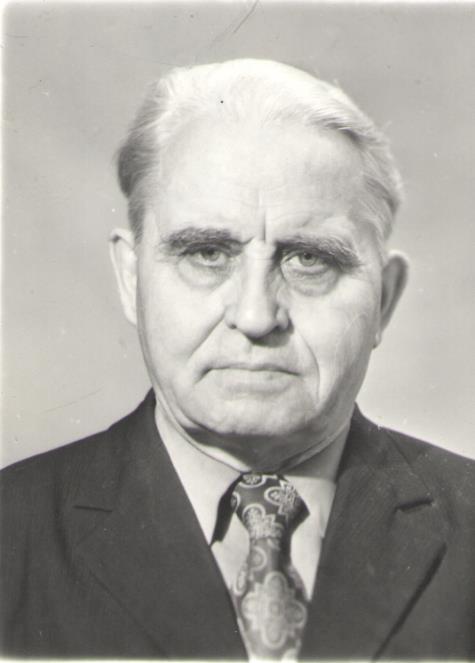 Фотография Овсянникова Якова Федотовича и Александры Романовны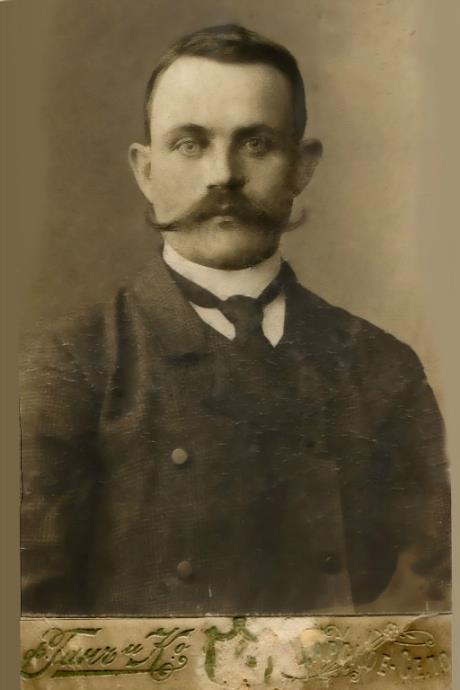 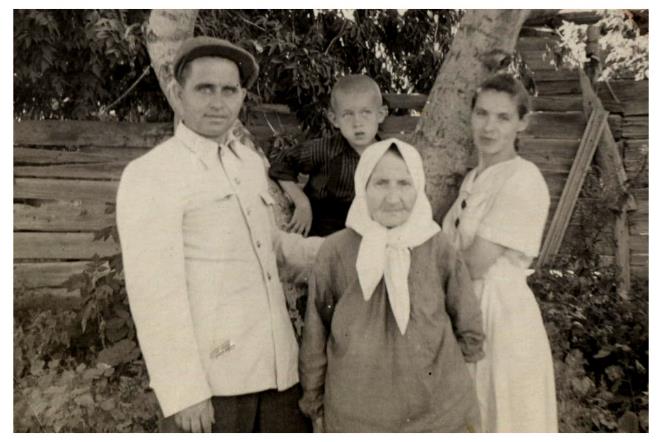 Приложение №2. Фотография. Июль 1937 год. Овсянников В.Я. и студенты Тамбовского учительского института на экскурсии в Петергофе.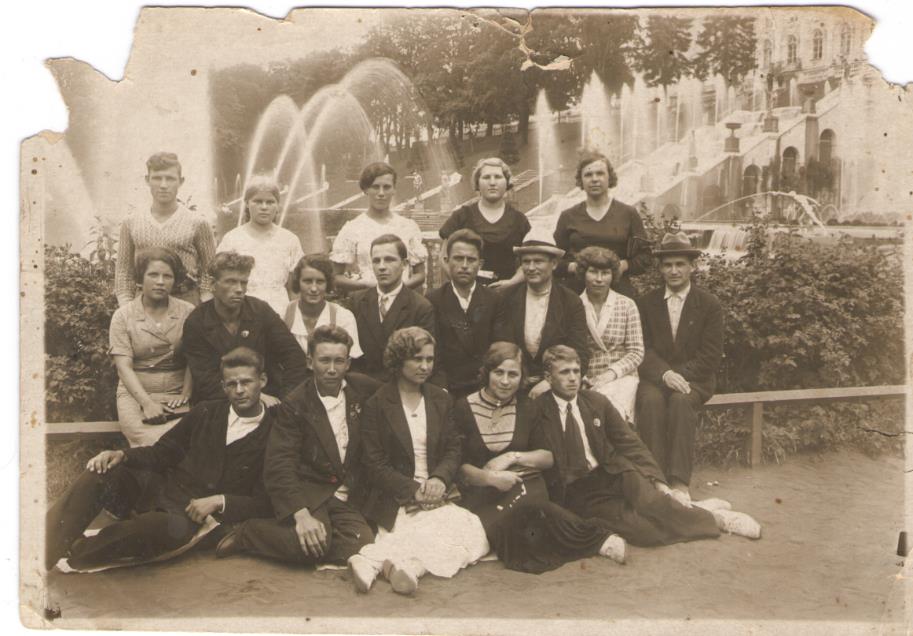 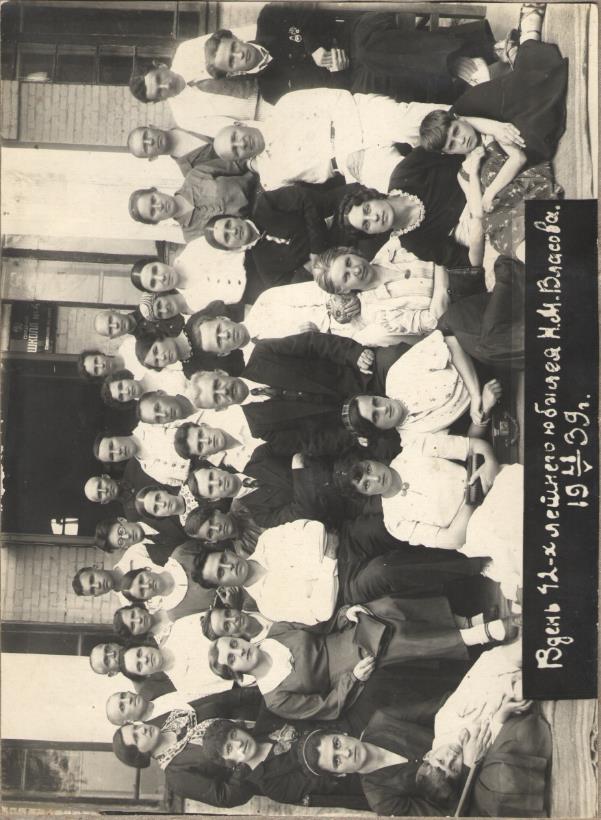 Приложение №3. Фотография. 1939 год. В.Я. Овсянников и педагогический коллектив железнодорожной средней школы №4 г. СталинградПриложение №4. Архивные документы. Приказ войскам первой воздушной Армии о награждении личного состава орденом «Красной Звезды» № 08/н от 14 апреля 1944 года. Строка в наградном спискеФронтовой приказ№: 8/н от: 14.04.1944 
Издан: ВС 1 ВА / Архив: ЦАМОфонд: 33опись: 686044ед.хранения: 3497№ записи: 20711618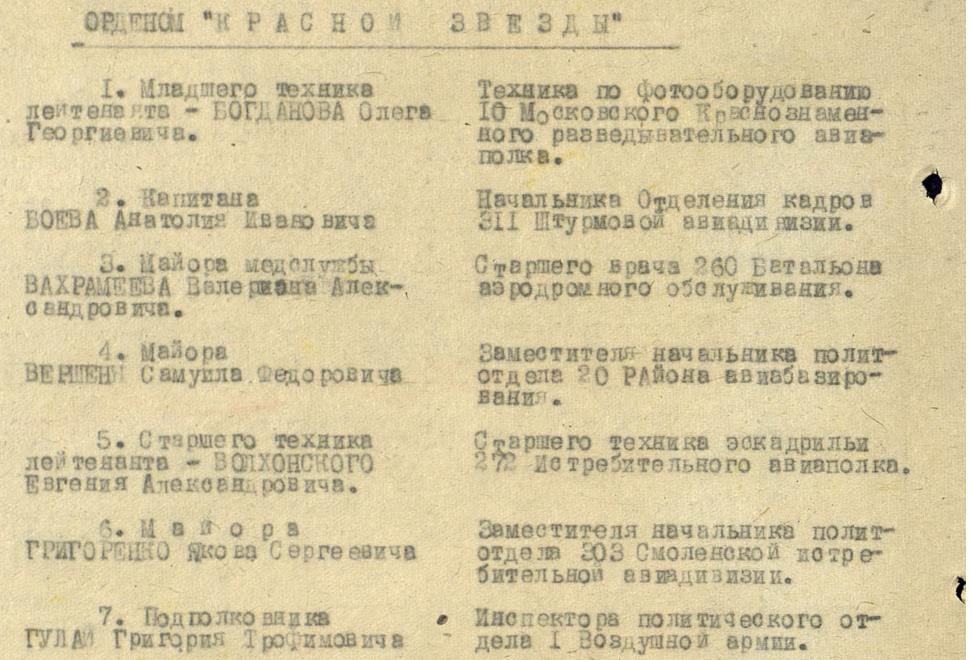 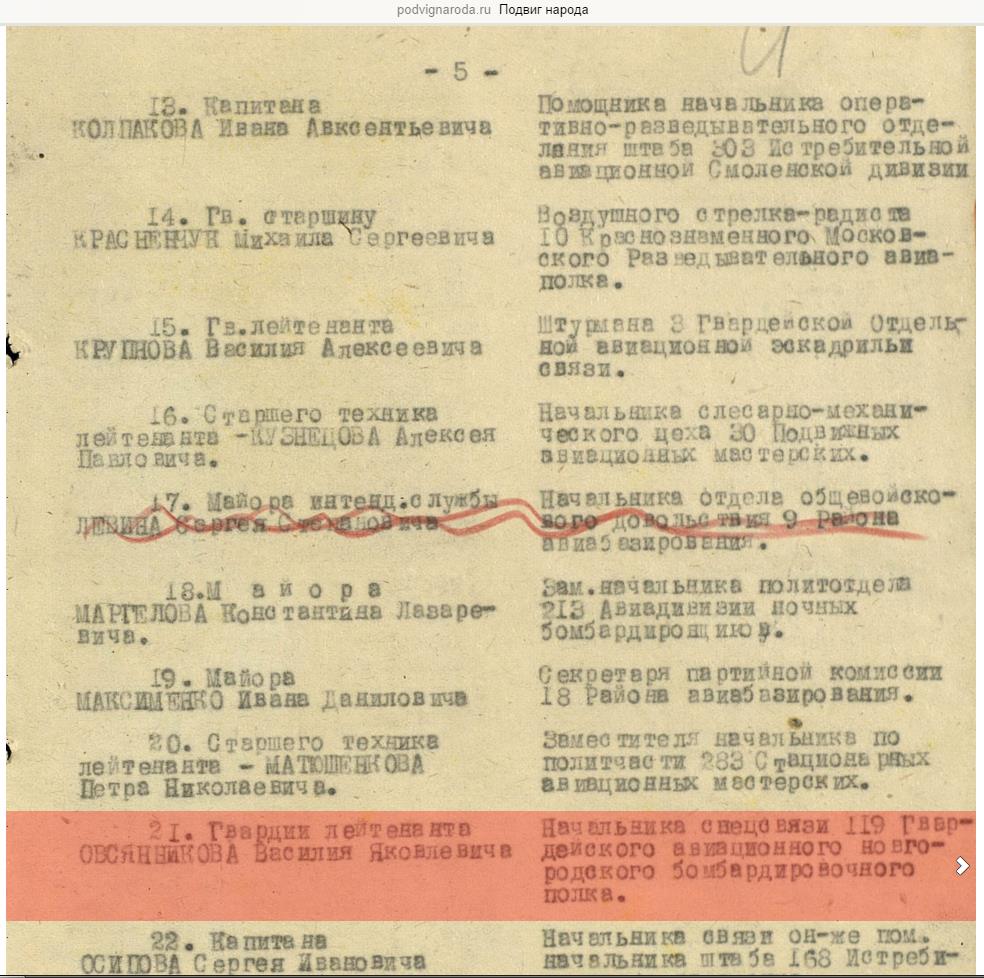 Приложение №5. Архивные документы. Наградной лист гвардии лейтенанта Овсянникова Василия Яковлевича. Краткое и конкретное изложение личного боевого подвига.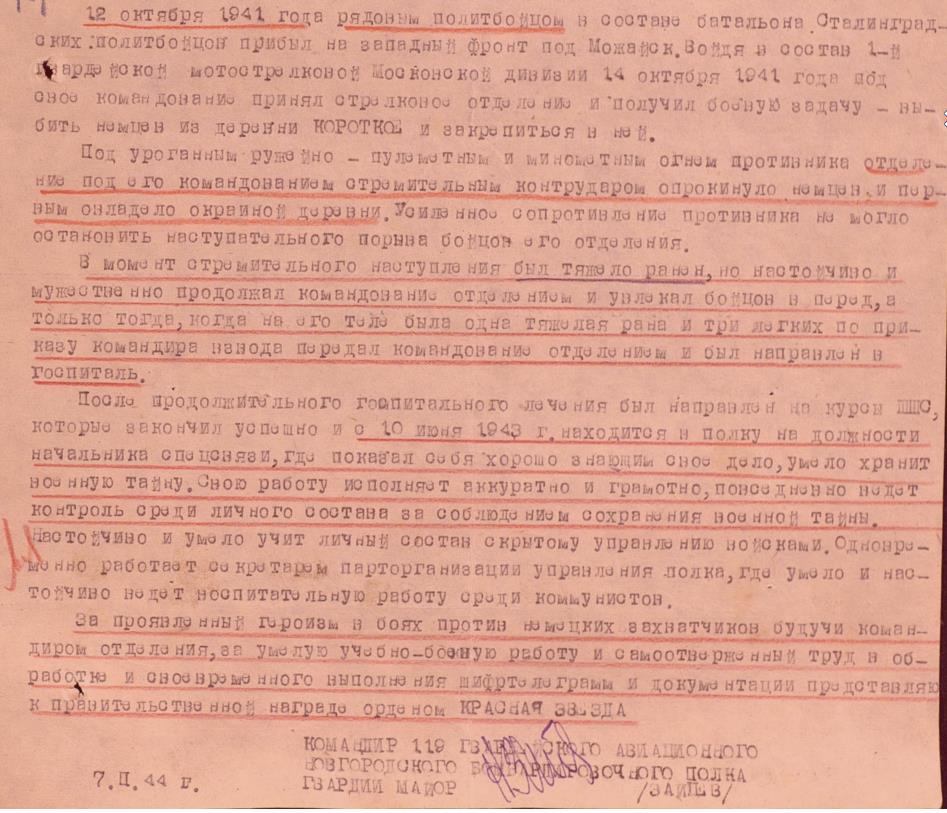 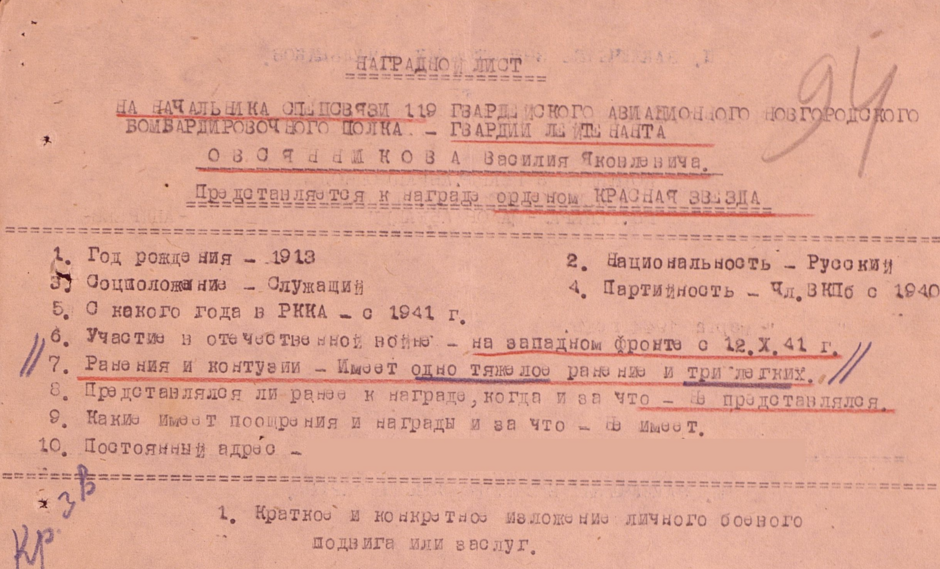 Приложение №6. Фотография. Апрель 1960 год. Ермакова (Овсянникова) Валентина Павловна назначена главврачом детской больницы города Ельца. На фото весь коллектив детской больницы.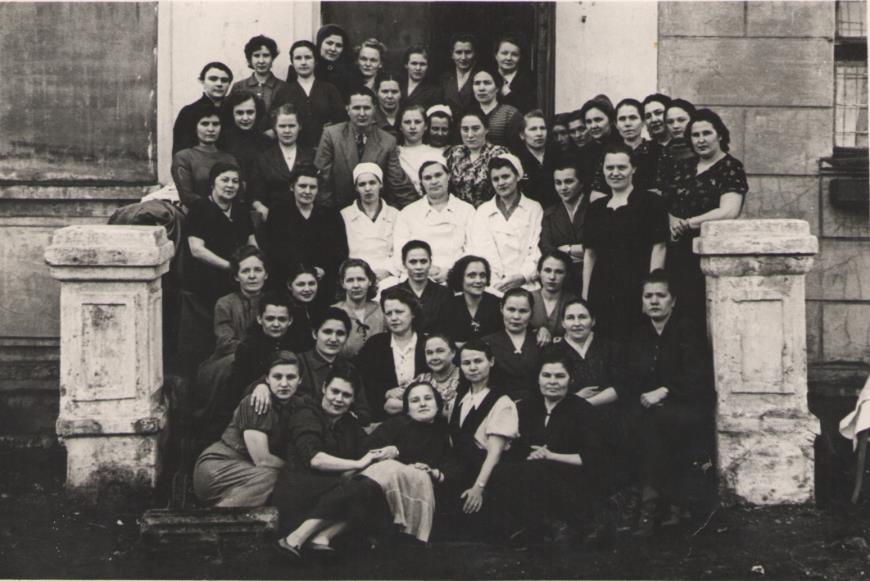 Приложение №7. Фотография. Июль 1957 год. Железнодорожный техникум Министерства путей сообщения (ныне Елецкий техникум железнодорожного транспорта, филиал РГУПС). В.Я. Овсянников преподавал в техникуме историю и политэкономию.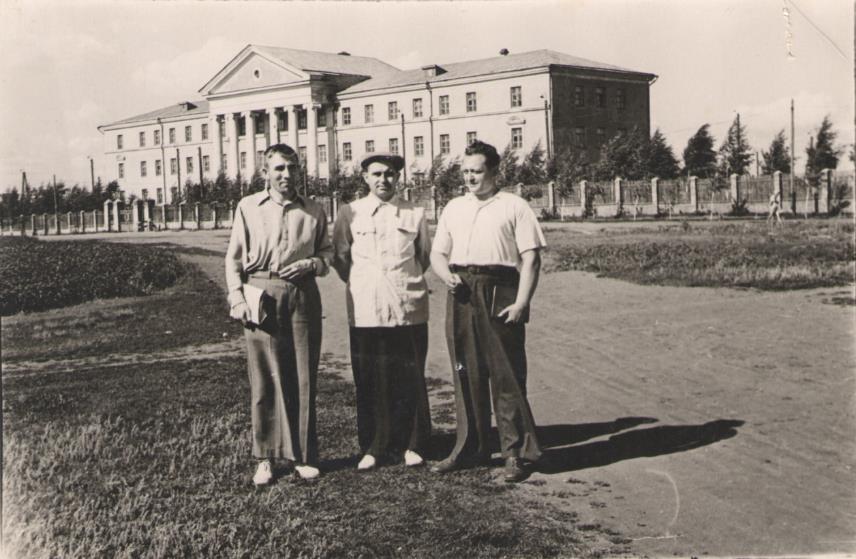 Фотография. Сентябрь 1954 год. Уборка огурцов в колхозе со студентами железнодорожного техникума.	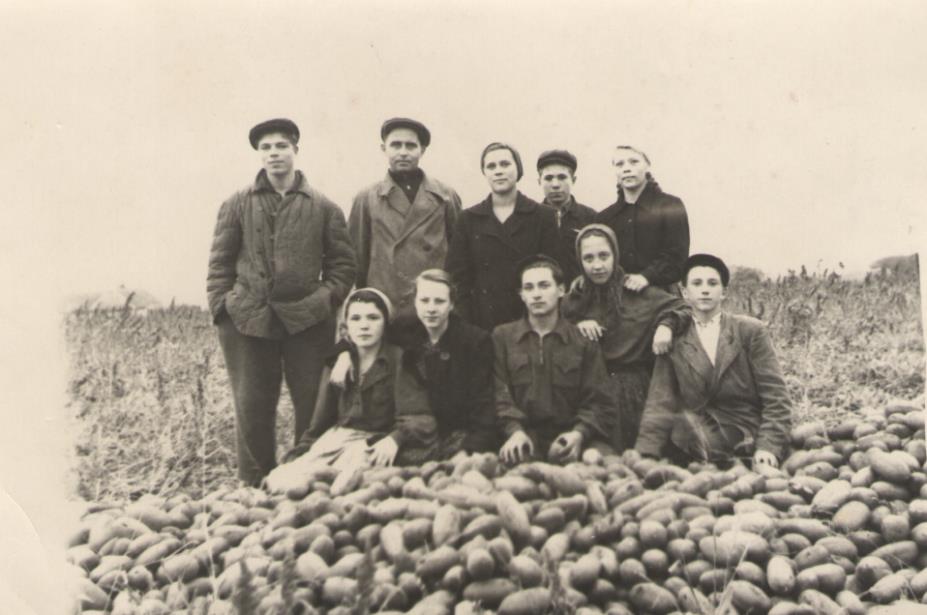 Приложение №8. Поощрения за трудовую деятельность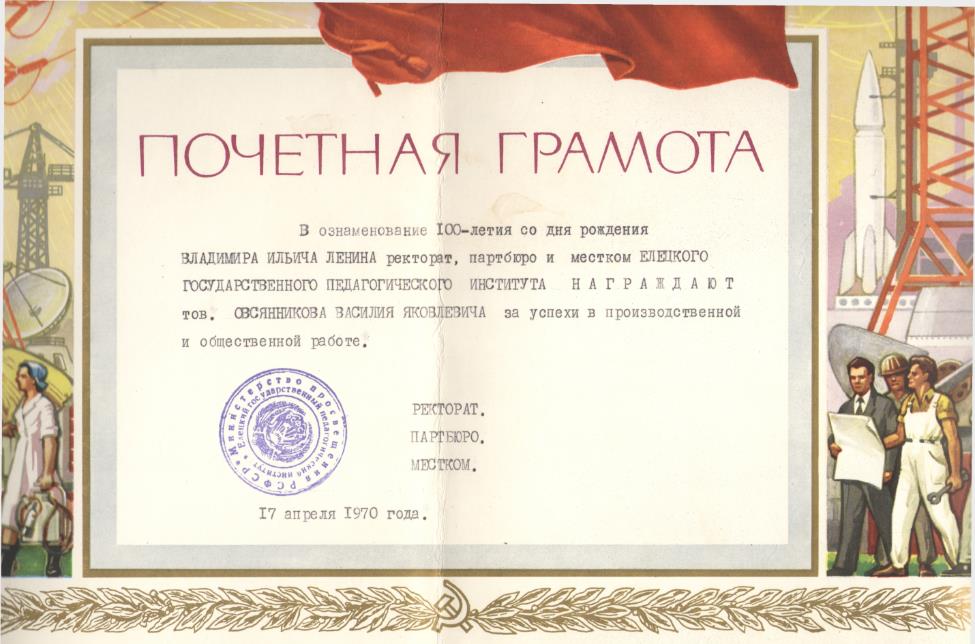 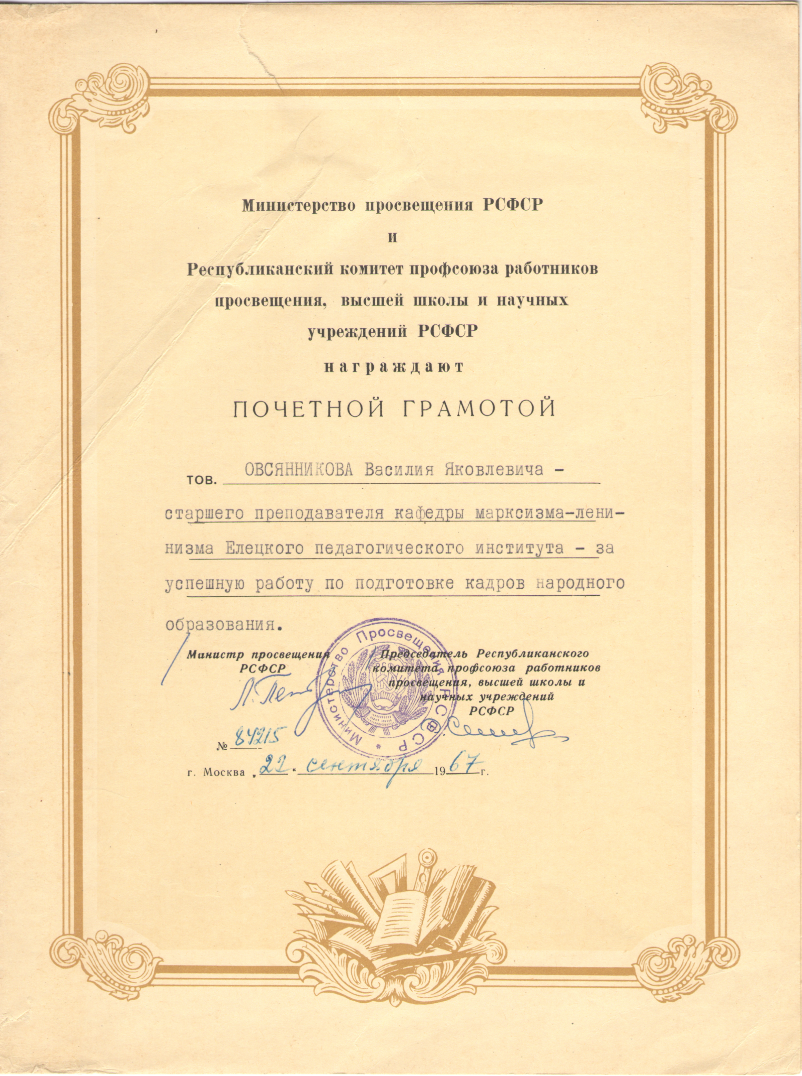 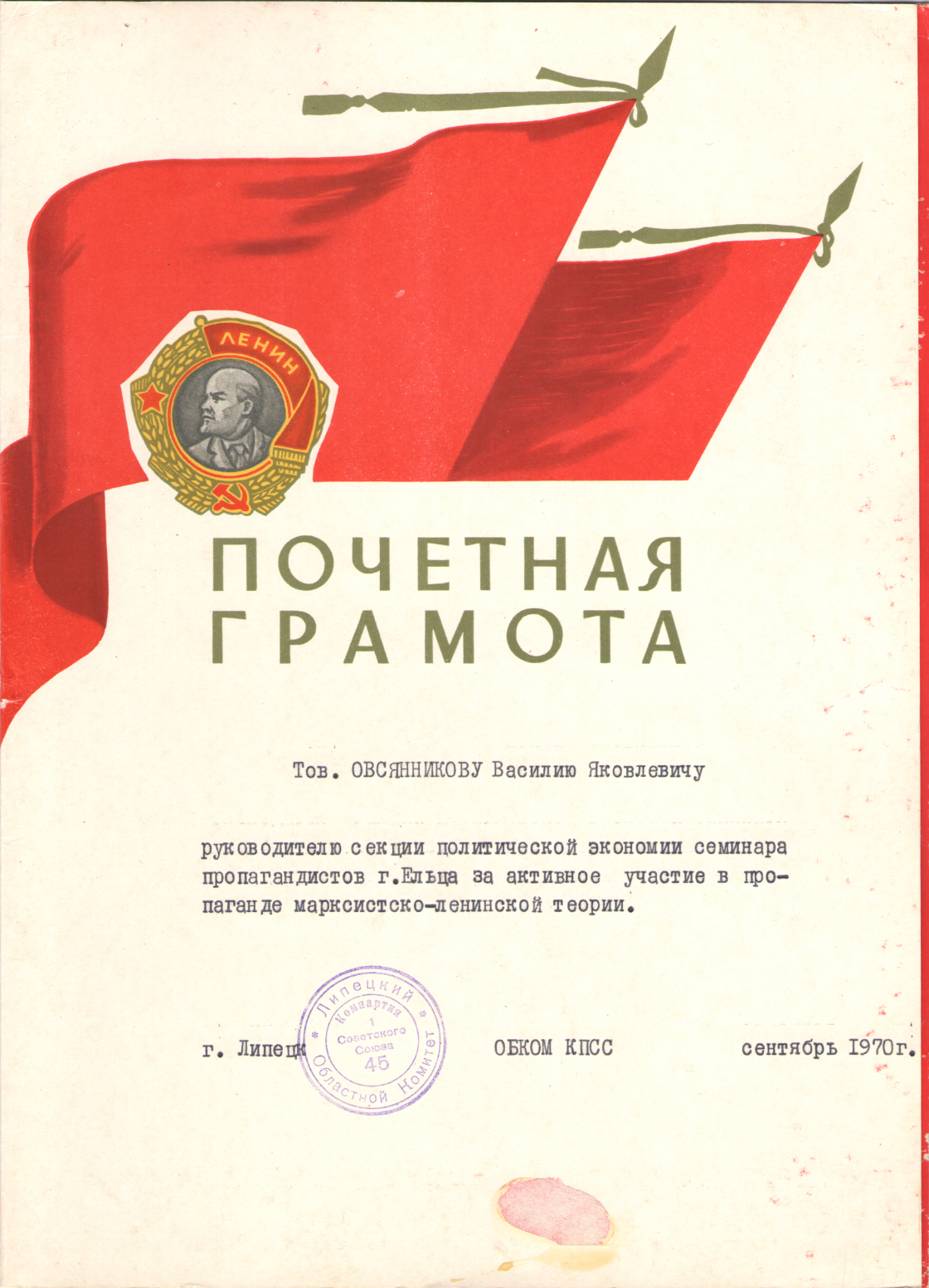 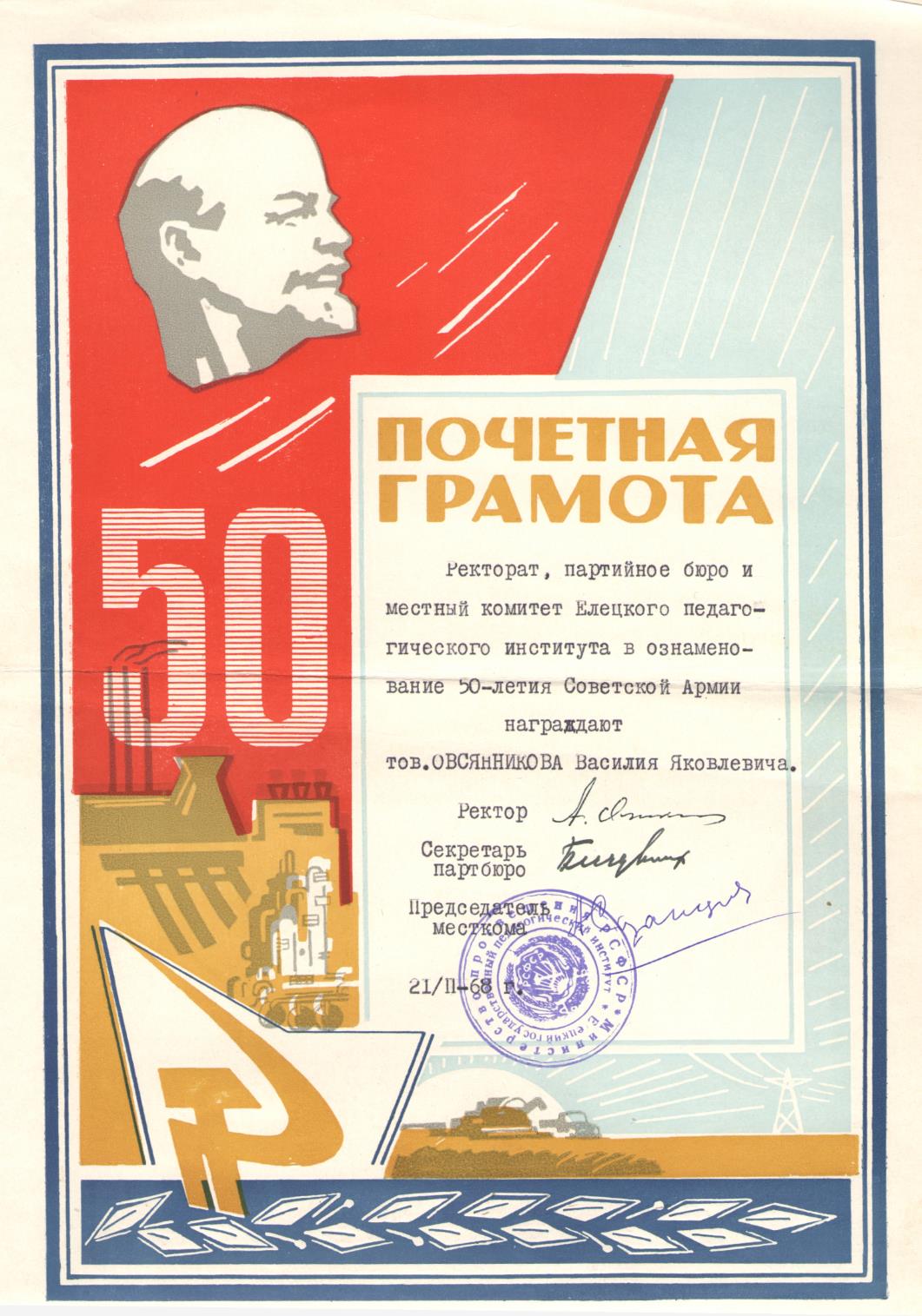 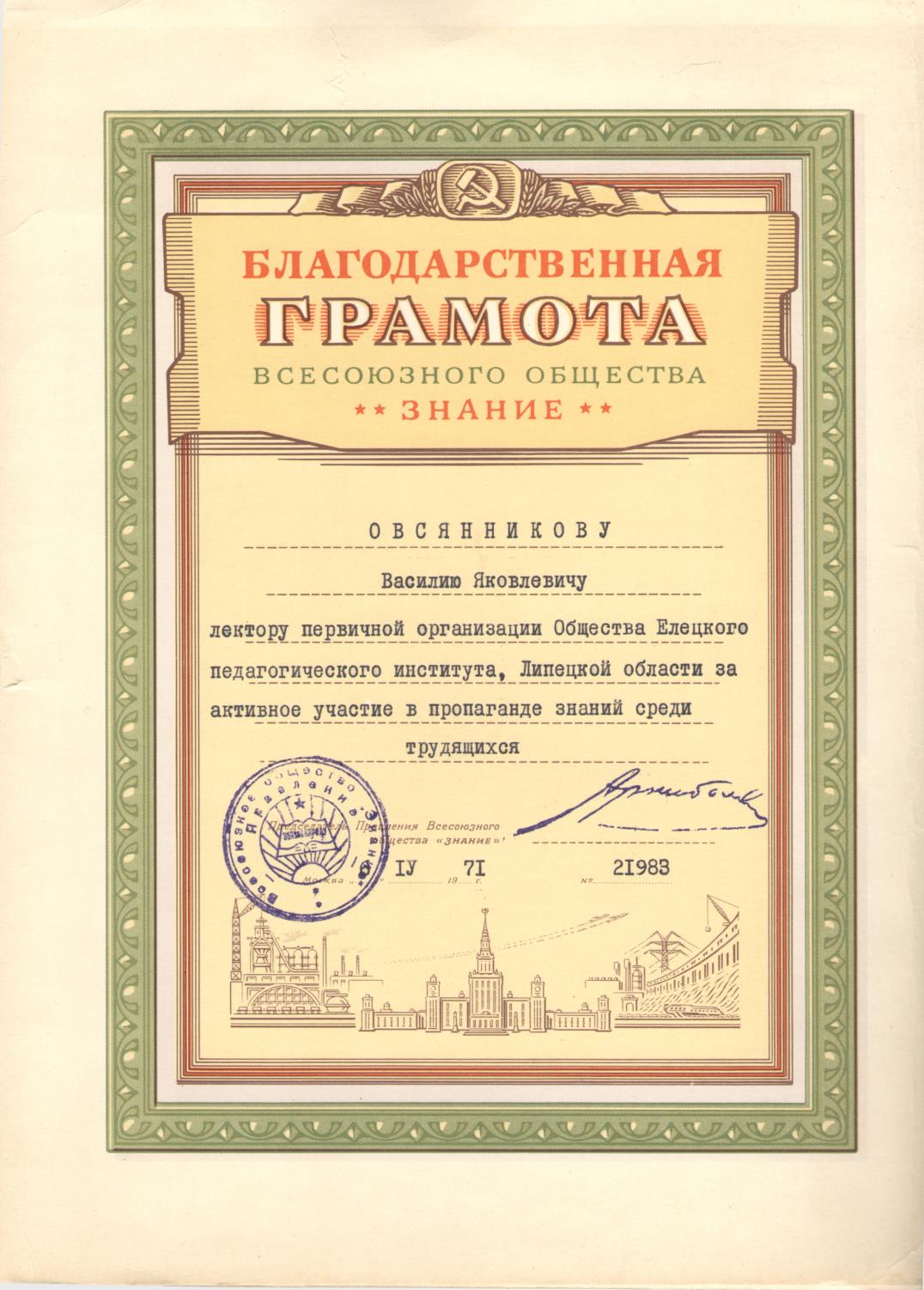 Приложение № 9. Фотографии. 1966 год. Пединститут. Вручение юбилейных медалей 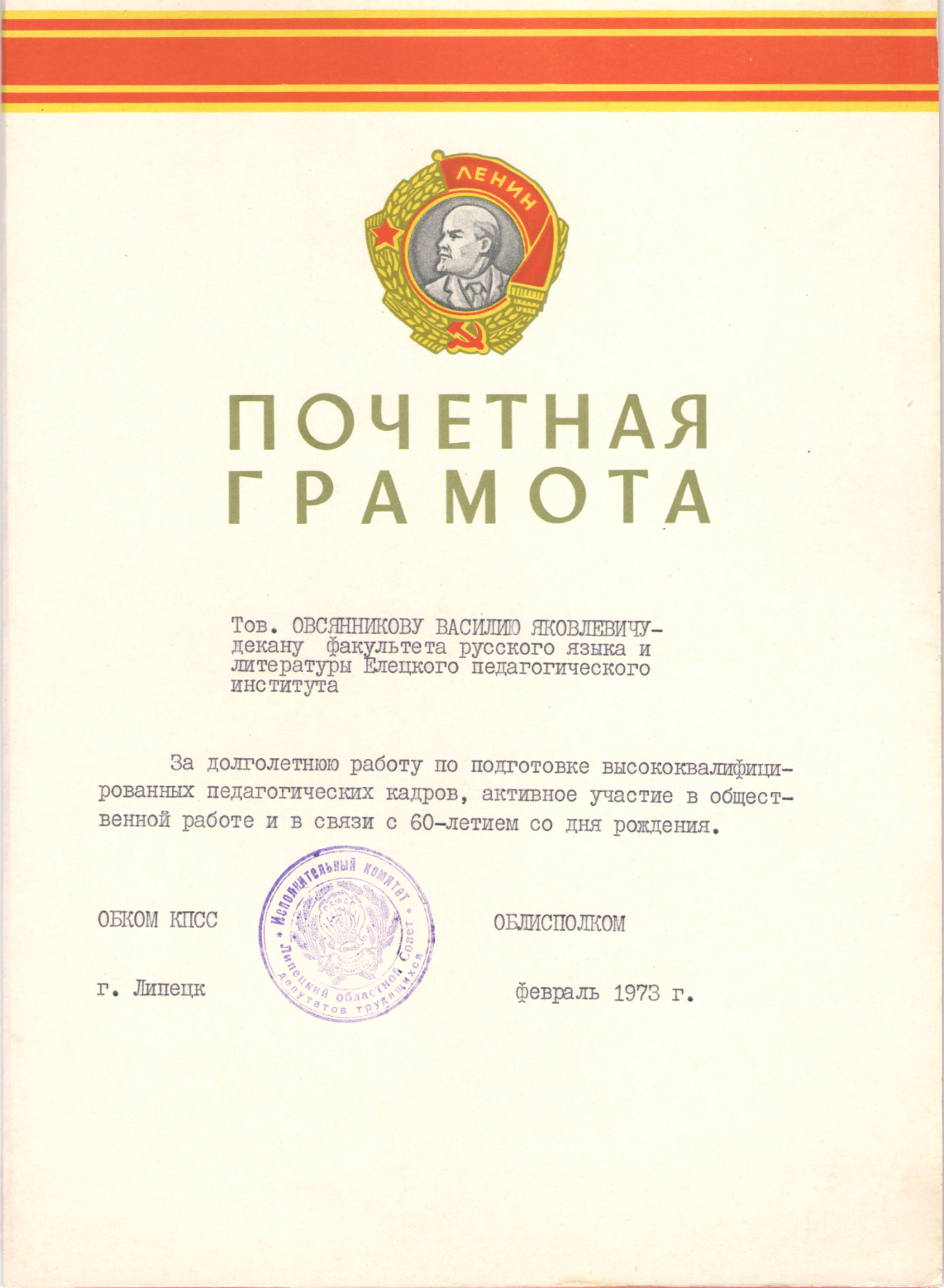 Подполковник Баранов вручает юбилейную медаль Василию Яковлевичу «20 лет Победы над фашистской Германией»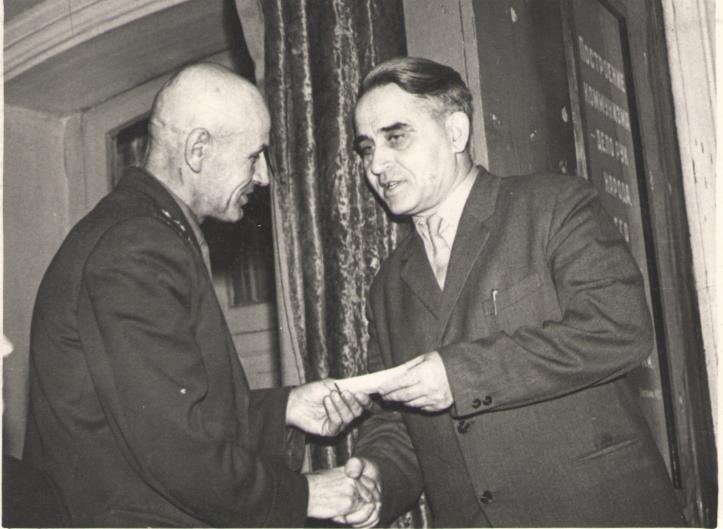 Приложение №10. Юбилейный бюллетень.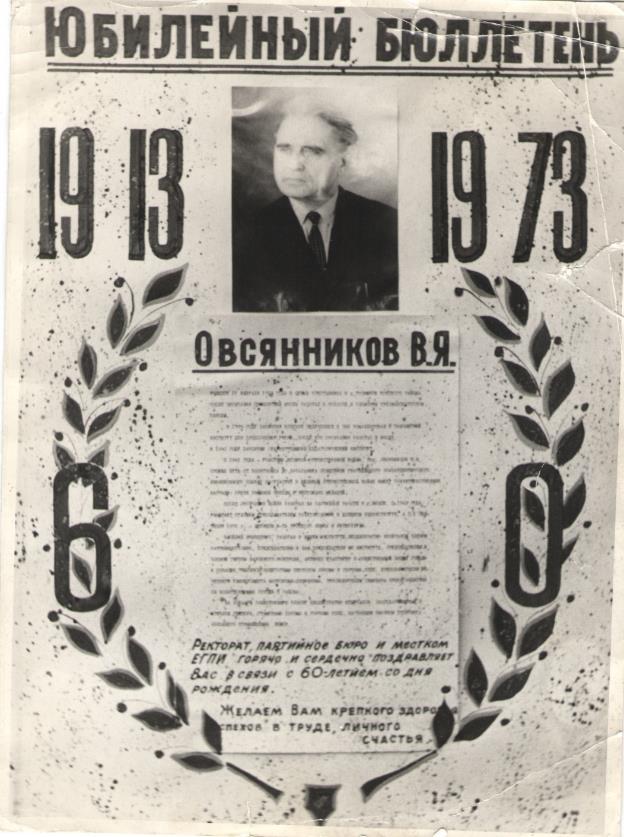 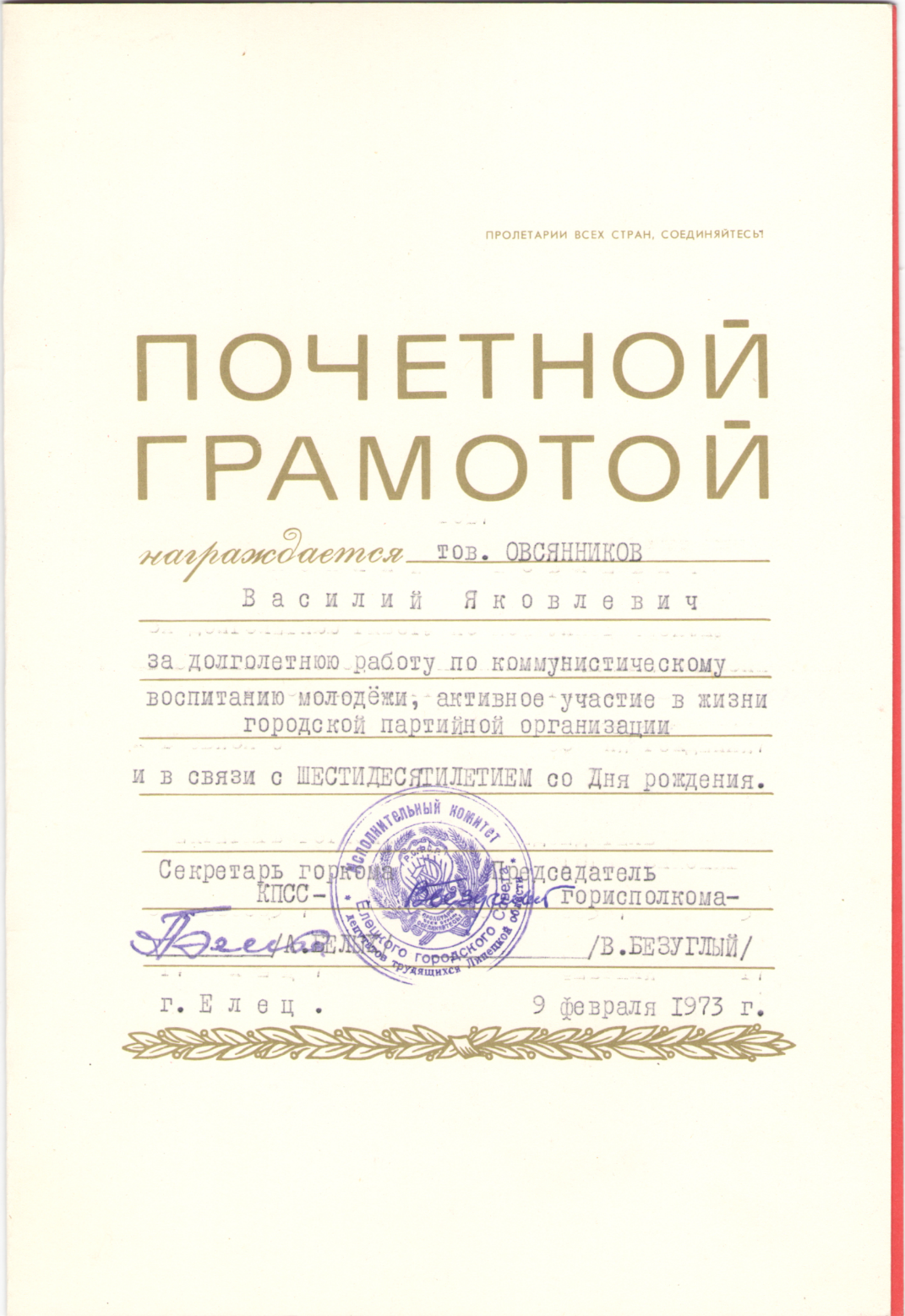 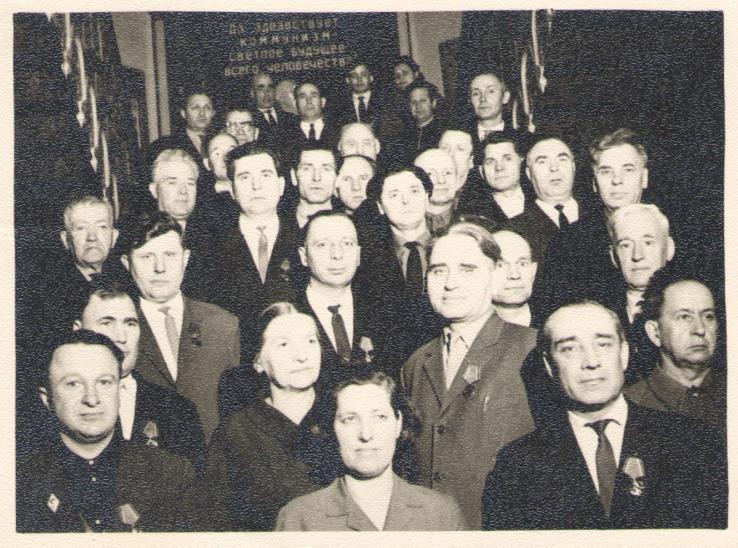 Приложение №11. Награды В.Я. Овсянникова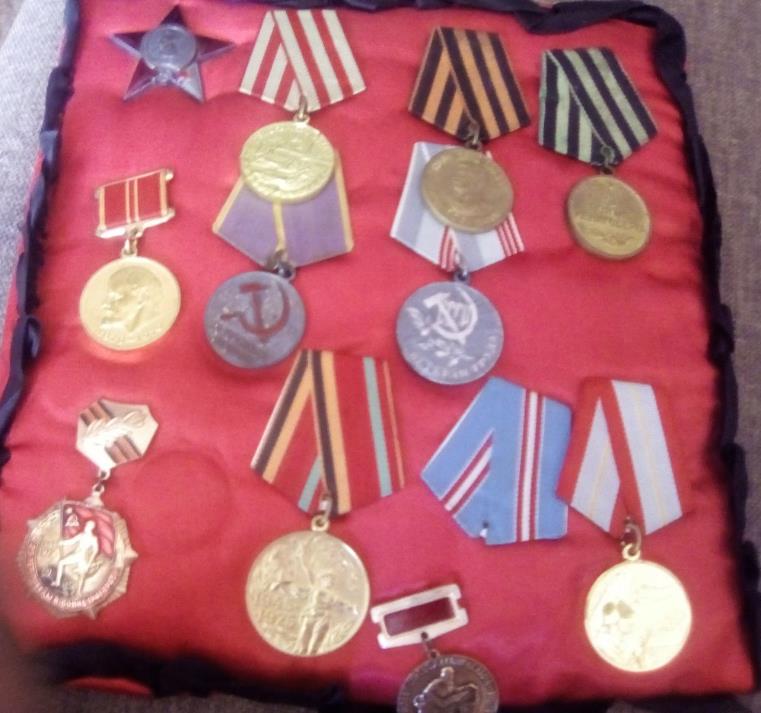 